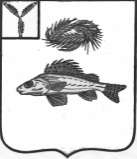 АДМИНИСТРАЦИЯ
ЧАПАЕВСКОГО МУНИЦИПАЛЬНОГО ОБРАЗОВАНИЯ
ЕРШОВСКОГО РАЙОНА САРАТОВСКОЙ ОБЛАСТИ
                                                 ПОСТАНОВЛЕНИЕ


   от  12.12. 2017 года 						№ 42«О стоимости услуг, предоставляемых                                                                  согласно гарантированному перечню услуг                                                                                    по погребению умерших  (погибших)».В соответствии с Федеральным законом от 12 января 1996  № 8-ФЗ «О погребении и похоронном деле» (в редакции Федерального закона  от 19.12.2016 № 444-ФЗ), Федеральным законом от 06 октября 2003 года № 131-ФЗ «Об общих принципах организации местного самоуправления в Российской Федерации»  постановляю:Продлить по 31 января 2018 года срок действия Постановления Чапаевского муниципального образования  от  31.01.2017  № 2 «О стоимости услуг, предоставляемых согласно гарантированному перечню услуг по погребению умерших  (погибших)».Контроль за исполнением настоящего постановления оставляю за собой.
Глава  администрации                                                                                             Чапаевского муниципального образования:                        И.П. Проскурнина  